           ลงชื่อ...............................เจ้าหน้าที่            ลงชื่อ..............................หัวหน้าเจ้าหน้าที่                                                                                         ลงชื่อ..........................................                                                                                             (นายรักเด็ก  แสนจริงใจ)                                                                                       ผู้อำนวยการโรงเรียนบ้านน้ำสวย	                                                                 ลงชื่อ..........................................                                                                                      (นายรักเด็ก  แสนจริงใจ)                                                                                 ผู้อำนวยการโรงเรียนบ้านน้ำสวยใบเสนอราคาเรียน ผู้อำนวยการสำนักงานเขตพื้นที่การศึกษาประถมศึกษาระนองข้าพเจ้า  ห้างหุ้นส่วนจำกัด กล้าหาญการก่อสร้าง    ตั้งอยู่เลขที่   ๙   หมู่  -  ตำบลเขานิเวศน์      อำเภอเมือง  จังหวัดระนอง  เลขประจำตัวผู้เสียภาษี ๐๑๐๕๕๑๓๐๐๔๗๖๘  ข้าพเจ้าเป็นผู้มีคุณสมบัติครบถ้วน ตามที่กำหนดและไม่เป็นผู้ทิ้งงานของทางราชการข้าพเจ้าขอเสนอราคาพัสดุ รวมทั้งบริการและกำหนดเวลาส่งมอบ ตังต่อไปนี้ซึ่งเป็นราคารวมที่รวมภาษีมูลค่าเพิ่มรวมทั้งภาษีอากรอื่นและค่าใช้จ่ายทั้งปวงไว้ด้วยแล้วคำเสนอนี้จะยืนอยู่เป็นระยะเวลา 15 วัน นับแต่วันที่ได้ยื่นใบเสนอราคากำหนดส่งมอบพัสดุตามรายการข้างต้น ภายใน 30 วัน นับถัดจากวันลงนาม (  )  ซื้อ  (/)  จ้าง เสนอมา ณ วันที่ ๖ เดือน มีนาคม พ.ศ. ๒๕๖๑(ลงชื่อ) ..............................ผู้ต่อรองราคาและตกลงราคา			ลงชื่อ.................................    (นางสนิทใจ    ใสบริสุทธิ์)                                                         (นายกล้าหาญ  ชัยวิชานนท์)                                                                                                                    ผู้จัดการ                                                                                                              ลงชื่อ.........................................                                                                                                   (นายกล้าหาญ  ชัยวิชานนท์)                                                                                                   ผู้จัดการ                                            ห้างหุ้นส่วนจำกัด กล้าหาญการก่อสร้าง๙ ถนนลุวัง ตำบลเขานิเวศน์ อำเภอเมือง จังหวัดระนอง ๘๕๐๐๐สรุปค่าปรับปรุง ซ่อมแซม                                                                                          ลงชื่อ.........................................                                                                                                   (นายกล้าหาญ  ชัยวิชานนท์)                                                                                                   ผู้จัดการ                                            ห้างหุ้นส่วนจำกัด กล้าหาญการก่อสร้าง๙ ถนนลุวัง ตำบลเขานิเวศน์ อำเภอเมือง จังหวัดระนอง ๘๕๐๐๐สรุปค่าปรับปรุง ซ่อมแซม                                                                                         ลงชื่อ.........................................                                                                                                   (นายกล้าหาญ  ชัยวิชานนท์)                                                                                                   ผู้จัดการ                                            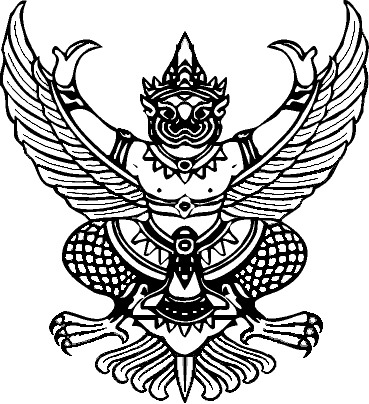 ใบสั่งจ้างผู้รับจ้าง  ห้างหุ้นส่วนจำกัด กล้าหาญการก่อสร้าง	ใบสั่งจ้างเลขที่  ๑๓/๒๕๖๑ที่อยู่ เลขที่ ๙ ถนนลุวัง ตำบลเขานิเวศน์	วันที่  ๖  มีนาคม  ๒๕๖๑อำเภอเมือง จังหวัดระนอง ๘๕๐๐๐	ส่วนราชการ  โรงเรียนบ้านน้ำสวย                         โทรศัพท์ ๐-๗๗๘-๘๘๕๖	ที่อยู่  ๑๐๒  ตำบลบางริ้น อำเภอเมือง จังหวัดระนองเลขประจำตัวผู้เสียภาษี ๐๑๐๕๕๑๓๐๐๔๗๖๘	โทรศัพท์  ๐-๗๗๕๖-๔๓๒๒เลขที่บัญชีเงินฝากธนาคาร  ๑๘๘๖๐๐๐๘๔๙	ชื่อบัญชี นายกล้าหาญ  ชัยวิชานนท์ธนาคาร ธนาคารกรุงไทยจำกัด (มหาชน)  สาขาระนอง	ตามที่ ห้างหุ้นส่วนจำกัด กล้าหาญการก่อสร้าง ได้เสนอราคา  ไว้ต่อ  โรงเรียนบ้านน้ำสวย  ซึ่งได้ราคาและตกลงจ้าง  ตามรายการ  ดังต่อไปนี้การจ้าง  อยู่ภายใต้เงื่อนไขต่อไปนี้กำหนดส่งมอบภายใน  ๓๐ วัน  นับถัดจากวันที่ผู้รับจ้างได้รับใบสั่งจ้างครบกำหนดส่งมอบวันที่ ๕  เมษายน  ๒๕๖๑สถานที่ส่งมอบ  โรงเรียนบ้านน้ำสวยระยะเวลารับประกัน  -สงวนสิทธิ์ค่าปรับกรณีส่งมอบเกินกำหนด  โดยคิดค่าปรับเป็นรายวันในอัตราร้อยละ  ๐.๑ ของราคาสิ่งของที่ยังไม่ส่งมอบแต่จะต้องไม่ต่ำกว่าวันละวันละ  ๑๐๐.๐๐  บาทส่วนราชการสงวนสิทธ์ที่จะไม่รับมอบถ้าปรากฏว่าสินค้านั้นมีลักษณะไม่ตรงตามรายการที่ระบุไว้ในใบสั่งจ้าง  กรณีนี้ ผู้รับจ้างจะต้องดำเนินการเปลี่ยนใหม่ให้ถูกต้องตามใบสั่งจ้างทุกประการคู่กรณีงานจ้าง ผู้รับจ้างจะต้องไม่เอางานทั้งหมดหรือแต่บางส่วนแห่งสัญญานี้ไปจ้างช่วงอีกทอดหนึ่ง เว้นแต่การจ้างช่วงงานแต่บางส่วนที่ได้รับอนุญาตเป็นหนังสือจากผู้ว่าจ้างแล้ว การที่ผู้ว่าจ้างได้อนุญาตให้จ้างช่วงงานแต่บางส่วนดังกล่าวนั้น ไม่เป็นเหตุให้ผู้รับจ้างหลุดพ้นจากความรับผิดหรือพันธะหน้าที่ ตามสัญญานี้ และผู้รับจ้างจะยังคงต้องรับผิดในความผิดและความประมาทเลินเล่อของผู้รับจ้างช่วงหรือของตัวแทนหรือลูกจ้างของผู้รับจ้างช่วงนั้นทุกประการ กรณีผู้รับจ้างไปจ้างช่วงงานแต่บางส่วนโดยฝ่าฝืนความในวรรคหนึ่ง ผู้รับจ้างต้องชำระค่าปรับให้แก่ผู้ว่าจ้างเป็นจำนวนเงินในอัตราร้อยละ ๑๐ (สิบ) ของวงเงินของงานที่จ้างช่วง ตามสัญญา ทั้งนี้ ไม่ตัดสิทธิผู้ว่าจ้างในการบอกเลิกสัญญาการประเมินผลการปฏิบัติงานของผู้ประกอบการ หน่วยงานของรัฐสามารถนำผลการปฏิบัติงานแล้วเสร็จตามสัญญาหรือข้อตกลงของคู่สัญญา หมายเหตุ :การติดอากรแสตมป์ให้เป็นไปตามประมวลกฎหมายรัษฎากร  หากต้องการให้ใบสั่งจ้างมีผลตามกฎหมายใบสั่งจ้างนี้อ้างอิงตามเลขที่โครงการ  ๖๑๐๖๗๒๑๓๔๗๘  จ้างทาสีรั้ว   โดยวิธีเฉพาะเจาะจง      ตามประกาศ  โรงเรียนบ้านน้ำสวย  ๖  มีนาคม  ๒๕๖๑		  ลงชื่อ...........................................ผู้สั่งจ้าง	                                                                               (นายรักเด็ก  แสนจริงใจ)                                                                                        ผู้อำนวยการโรงเรียนบ้านน้ำสวย		        วันที่  ๖  มีนาคม  ๒๕๖๑	                                                                   ลงชื่อ............................................ผู้รับใบสั่งจ้าง	            (นายกล้าหาญ  ชัยวิชานนท์)                                                                                 ผู้จัดการ		       วันที่  ๖  มีนาคม  ๒๕๖๑เลขที่โครงการ  61037054188 เลขที่คุมสัญญา  610314050390				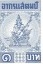 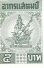 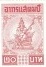 ๖  มีนาคม  ๒๕๖๑ใบตรวจรับการจัดซื้อจัดจ้าง                       วันที่  ๒๗  มีนาคม  ๒๕๖๑ตามหนังสือสัญญาเลขที่  ๑๓/๒๕๖๑  ลงวันที่  ๖  มีนาคม  ๒๕๖๑  โรงเรียนบ้านน้ำสวยได้ตกลงจ้าง กับห้างหุ้นส่วนจำกัด กล้าหาญการก่อสร้างสำหรับโครงการจ้างทาสีรั้ว เป็นจำนวนเงินทั้งสิ้น        ๔๖,๒๐๐.๐๐   บาท   (สี่หมื่นหกพันสองร้อยบาทถ้วน)	คณะกรรมการตรวจรับพัสดุ  ได้ตรวจรับงานแล้ว  ผลปรากฏว่า	ผลการตรวจรับ  ถูกต้อง	  ครบถ้วนตามสัญญา	  ไม่ครบถ้วนตามสัญญาค่าปรับ  มีค่าปรับ  ไม่มีค่าปรับ                         (ลงชื่อ)..........................................ประธานกรรมการฯ                                                            (นางสกาวใจ  ศรีงามตา)			                    (ลงชื่อ)..........................................กรรมการ                                                            (นางจุติวดี  สกาวเดือน)                                                   (ลงชื่อ)..........................................กรรมการ                                                           (นายสมชาย  รุ่งเรืองตินันท์)	หมายเหตุ:  	เลขที่โครงการ  61037054188		                     เลขที่สัญญา  610314050390			เลขคุมตรวจรับ  6012A1260533เรียน   ผู้อำนวยการโรงเรียนบ้านน้ำสวย
               ด้วย  โรงเรียนบ้านน้ำสวย  มีความประสงค์จะ จ้างทาสีรั้ว โดยวิธีเฉพาะเจาะจง ซึ่งมีรายละเอียด ดังต่อไปนี้ 
               ๑. เหตุผลความจำเป็นที่ต้องจ้าง
                   เนื่องจากรั้วมีสภาพสีซีดจางและมีคราบราดำขึ้น ทำให้ดูไม่สะอาด ต้องทำการขัดและทาสีใหม่เพื่อให้เกิดความสวยงาม
               ๒. รายละเอียดของพัสดุ
                   รายละเอียดตามเอกสารแนบ
               ๓. ราคากลางและรายละเอียดของราคากลางจำนวน ๔๖,๒๐๐.๐๐ บาท (สี่หมื่นหกพันสองร้อยบาทถ้วน)
               ๔. วงเงินที่จะจ้าง
                   เงินงบประมาณรายจ่ายประจำปี พ.ศ. ๒๕๖๑ จำนวน  ๔๖,๒๐๐.๐๐ บาท                                   (สี่หมื่นหกพันสองร้อยบาทถ้วน)
               ๕. กำหนดเวลาที่ต้องการใช้พัสดุนั้น หรือให้งานนั้นแล้วเสร็จ
               ๖. วิธีที่จะจ้าง และเหตุผลที่ต้องจ้าง
                   ดำเนินการด้วยวิธีเฉพาะเจาะจง เนื่องจากการจัดซื้อจัดจ้างพัสดุที่มีการผลิต  จำหน่าย  ก่อสร้าง   หรือให้บริการทั่วไป และมีวงเงินในการจัดซื้อจัดจ้างครั้งหนึ่งไม่เกินวงเงินตามที่กำหนดในกฎกระทรวง
               ๗. หลักเกณฑ์การพิจารณาคัดเลือกข้อเสนอ
                   การพิจารณาคัดเลือกข้อเสนอโดยใช้เกณฑ์ราคา
               ๘. การขออนุมัติแต่งตั้งคณะกรรมการต่าง ๆ
                   การแต่งตั้งผู้ตรวจรับพัสดุ 
               จึงเรียนมาเพื่อโปรดพิจารณา หากเห็นชอบขอได้โปรด
                  ๑. อนุมัติให้ดำเนินการ ตามรายละเอียดในรายงานขอจ้างดังกล่าวข้างต้น
                  ๒. ลงนามในคำสั่งแต่งตั้งผู้ตรวจรับพัสดุ               ลงชื่อ............................เจ้าหน้าที่                                                  - เห็นชอบ               ลงชื่อ............................หัวหน้างาน                                                - อนุมัติ               ลงชื่อ............................หัวหน้าเจ้าหน้าที่                           ลงชื่อ..........................................                                                                                              (นายรักเด็ก  แสนจริงใจ)                                                                                        ผู้อำนวยการโรงเรียนบ้านน้ำสวย                                                                                           ลงชื่อ.........................................                                                                                                   (นางอรุณสวัสดิ์   จิตติการณ์)                                                                                                 ครูชำนาญการพิเศษ                                       สรุปค่าปรับปรุง ซ่อมแซม                                   แบบ ปร.6งานก่อสร้าง          ทาสีรั้วสถานที่ก่อสร้าง      โรงเรียนบ้านน้ำสวยหน่วยงาน            โรงเรียนบ้านน้ำสวยแบบ ปร.4   ปร.5  ปร.6  และ Factor F ทั้งหมด               จำนวน         3         แผ่นประมาณราคาเมื่อวันที่    2  มีนาคม  2561                                                                                                                                                                                                ลงชื่อ.........................................                                                                                                   (นางอรุณสวัสดิ์   จิตติการณ์)                                                                                                                 ครูชำนาญการพิเศษ                                                  รายการปริมาณงานและราคา                                     แบบ ปร.4 (ก)     เรียน   ผู้อำนวยการโรงเรียนบ้านน้ำสวย
               ด้วย  โรงเรียนบ้านน้ำสวย  มีความประสงค์จะ จ้างทาสีรั้ว โดยวิธีเฉพาะเจาะจง ซึ่งมีรายละเอียด ดังต่อไปนี้ 
               ๑. เหตุผลความจำเป็นที่ต้องจ้าง
                   เนื่องจากรั้วมีสภาพสีซีดจางและมีคราบราดำขึ้น ทำให้ดูไม่สะอาด ต้องทำการขัดและทาสีใหม่เพื่อให้เกิดความสวยงาม
               ๒. รายละเอียดของพัสดุ
                   รายละเอียดตามเอกสารแนบ
               ๓. ราคากลางและรายละเอียดของราคากลางจำนวน ๔๖,๒๐๐.๐๐ บาท (สี่หมื่นหกพันสองร้อยบาทถ้วน)
               ๔. วงเงินที่จะจ้าง
                   เงินงบประมาณรายจ่ายประจำปี พ.ศ. ๒๕๖๑ จำนวน  ๔๖,๒๐๐.๐๐ บาท                                   (สี่หมื่นหกพันสองร้อยบาทถ้วน)
               ๕. กำหนดเวลาที่ต้องการใช้พัสดุนั้น หรือให้งานนั้นแล้วเสร็จ
               ๖. วิธีที่จะจ้าง และเหตุผลที่ต้องจ้าง
                   ดำเนินการด้วยวิธีเฉพาะเจาะจง เนื่องจากการจัดซื้อจัดจ้างพัสดุที่มีการผลิต  จำหน่าย  ก่อสร้าง   หรือให้บริการทั่วไป และมีวงเงินในการจัดซื้อจัดจ้างครั้งหนึ่งไม่เกินวงเงินตามที่กำหนดในกฎกระทรวง
               ๗. หลักเกณฑ์การพิจารณาคัดเลือกข้อเสนอ
                   การพิจารณาคัดเลือกข้อเสนอโดยใช้เกณฑ์ราคา
               ๘. การขออนุมัติแต่งตั้งคณะกรรมการต่าง ๆ
                   การแต่งตั้งผู้ตรวจรับพัสดุ 
               จึงเรียนมาเพื่อโปรดพิจารณา หากเห็นชอบขอได้โปรด
                  ๑. อนุมัติให้ดำเนินการ ตามรายละเอียดในรายงานขอจ้างดังกล่าวข้างต้น
                  ๒. ลงนามในคำสั่งแต่งตั้งผู้ตรวจรับพัสดุ               ลงชื่อ............................เจ้าหน้าที่                                                  - เห็นชอบ               ลงชื่อ............................หัวหน้างาน                                                - อนุมัติ               ลงชื่อ............................หัวหน้าเจ้าหน้าที่                           ลงชื่อ..........................................                                                                                              (นายรักเด็ก  แสนจริงใจ)                                                                                        ผู้อำนวยการโรงเรียนบ้านน้ำสวย                                                                                           ลงชื่อ.........................................                                                                                                   (นางอรุณสวัสดิ์   จิตติการณ์)                                                                                                 ครูชำนาญการพิเศษ                                       สรุปค่าปรับปรุง ซ่อมแซม                                   แบบ ปร.6งานก่อสร้าง          ทาสีรั้วสถานที่ก่อสร้าง      โรงเรียนบ้านน้ำสวยหน่วยงาน            โรงเรียนบ้านน้ำสวยแบบ ปร.4   ปร.5  ปร.6  และ Factor F ทั้งหมด               จำนวน         3         แผ่นประมาณราคาเมื่อวันที่    2  มีนาคม  2561                                                                                                                                                                                                ลงชื่อ.........................................                                                                                                   (นางอรุณสวัสดิ์   จิตติการณ์)                                                                                                                 ครูชำนาญการพิเศษ                                                  รายการปริมาณงานและราคา                                     แบบ ปร.4 (ก)     เรียน   ผู้อำนวยการโรงเรียนบ้านน้ำสวย
               ด้วย  โรงเรียนบ้านน้ำสวย  มีความประสงค์จะ จ้างทาสีรั้ว โดยวิธีเฉพาะเจาะจง ซึ่งมีรายละเอียด ดังต่อไปนี้ 
               ๑. เหตุผลความจำเป็นที่ต้องจ้าง
                   เนื่องจากรั้วมีสภาพสีซีดจางและมีคราบราดำขึ้น ทำให้ดูไม่สะอาด ต้องทำการขัดและทาสีใหม่เพื่อให้เกิดความสวยงาม
               ๒. รายละเอียดของพัสดุ
                   รายละเอียดตามเอกสารแนบ
               ๓. ราคากลางและรายละเอียดของราคากลางจำนวน ๔๖,๒๐๐.๐๐ บาท (สี่หมื่นหกพันสองร้อยบาทถ้วน)
               ๔. วงเงินที่จะจ้าง
                   เงินงบประมาณรายจ่ายประจำปี พ.ศ. ๒๕๖๑ จำนวน  ๔๖,๒๐๐.๐๐ บาท                                   (สี่หมื่นหกพันสองร้อยบาทถ้วน)
               ๕. กำหนดเวลาที่ต้องการใช้พัสดุนั้น หรือให้งานนั้นแล้วเสร็จ
               ๖. วิธีที่จะจ้าง และเหตุผลที่ต้องจ้าง
                   ดำเนินการด้วยวิธีเฉพาะเจาะจง เนื่องจากการจัดซื้อจัดจ้างพัสดุที่มีการผลิต  จำหน่าย  ก่อสร้าง   หรือให้บริการทั่วไป และมีวงเงินในการจัดซื้อจัดจ้างครั้งหนึ่งไม่เกินวงเงินตามที่กำหนดในกฎกระทรวง
               ๗. หลักเกณฑ์การพิจารณาคัดเลือกข้อเสนอ
                   การพิจารณาคัดเลือกข้อเสนอโดยใช้เกณฑ์ราคา
               ๘. การขออนุมัติแต่งตั้งคณะกรรมการต่าง ๆ
                   การแต่งตั้งผู้ตรวจรับพัสดุ 
               จึงเรียนมาเพื่อโปรดพิจารณา หากเห็นชอบขอได้โปรด
                  ๑. อนุมัติให้ดำเนินการ ตามรายละเอียดในรายงานขอจ้างดังกล่าวข้างต้น
                  ๒. ลงนามในคำสั่งแต่งตั้งผู้ตรวจรับพัสดุ               ลงชื่อ............................เจ้าหน้าที่                                                  - เห็นชอบ               ลงชื่อ............................หัวหน้างาน                                                - อนุมัติ               ลงชื่อ............................หัวหน้าเจ้าหน้าที่                           ลงชื่อ..........................................                                                                                              (นายรักเด็ก  แสนจริงใจ)                                                                                        ผู้อำนวยการโรงเรียนบ้านน้ำสวย                                                                                           ลงชื่อ.........................................                                                                                                   (นางอรุณสวัสดิ์   จิตติการณ์)                                                                                                 ครูชำนาญการพิเศษ                                       สรุปค่าปรับปรุง ซ่อมแซม                                   แบบ ปร.6งานก่อสร้าง          ทาสีรั้วสถานที่ก่อสร้าง      โรงเรียนบ้านน้ำสวยหน่วยงาน            โรงเรียนบ้านน้ำสวยแบบ ปร.4   ปร.5  ปร.6  และ Factor F ทั้งหมด               จำนวน         3         แผ่นประมาณราคาเมื่อวันที่    2  มีนาคม  2561                                                                                                                                                                                                ลงชื่อ.........................................                                                                                                   (นางอรุณสวัสดิ์   จิตติการณ์)                                                                                                                 ครูชำนาญการพิเศษ                                                  รายการปริมาณงานและราคา                                     แบบ ปร.4 (ก)     เรียน   ผู้อำนวยการโรงเรียนบ้านน้ำสวย
               ด้วย  โรงเรียนบ้านน้ำสวย  มีความประสงค์จะ จ้างทาสีรั้ว โดยวิธีเฉพาะเจาะจง ซึ่งมีรายละเอียด ดังต่อไปนี้ 
               ๑. เหตุผลความจำเป็นที่ต้องจ้าง
                   เนื่องจากรั้วมีสภาพสีซีดจางและมีคราบราดำขึ้น ทำให้ดูไม่สะอาด ต้องทำการขัดและทาสีใหม่เพื่อให้เกิดความสวยงาม
               ๒. รายละเอียดของพัสดุ
                   รายละเอียดตามเอกสารแนบ
               ๓. ราคากลางและรายละเอียดของราคากลางจำนวน ๔๖,๒๐๐.๐๐ บาท (สี่หมื่นหกพันสองร้อยบาทถ้วน)
               ๔. วงเงินที่จะจ้าง
                   เงินงบประมาณรายจ่ายประจำปี พ.ศ. ๒๕๖๑ จำนวน  ๔๖,๒๐๐.๐๐ บาท                                   (สี่หมื่นหกพันสองร้อยบาทถ้วน)
               ๕. กำหนดเวลาที่ต้องการใช้พัสดุนั้น หรือให้งานนั้นแล้วเสร็จ
               ๖. วิธีที่จะจ้าง และเหตุผลที่ต้องจ้าง
                   ดำเนินการด้วยวิธีเฉพาะเจาะจง เนื่องจากการจัดซื้อจัดจ้างพัสดุที่มีการผลิต  จำหน่าย  ก่อสร้าง   หรือให้บริการทั่วไป และมีวงเงินในการจัดซื้อจัดจ้างครั้งหนึ่งไม่เกินวงเงินตามที่กำหนดในกฎกระทรวง
               ๗. หลักเกณฑ์การพิจารณาคัดเลือกข้อเสนอ
                   การพิจารณาคัดเลือกข้อเสนอโดยใช้เกณฑ์ราคา
               ๘. การขออนุมัติแต่งตั้งคณะกรรมการต่าง ๆ
                   การแต่งตั้งผู้ตรวจรับพัสดุ 
               จึงเรียนมาเพื่อโปรดพิจารณา หากเห็นชอบขอได้โปรด
                  ๑. อนุมัติให้ดำเนินการ ตามรายละเอียดในรายงานขอจ้างดังกล่าวข้างต้น
                  ๒. ลงนามในคำสั่งแต่งตั้งผู้ตรวจรับพัสดุ               ลงชื่อ............................เจ้าหน้าที่                                                  - เห็นชอบ               ลงชื่อ............................หัวหน้างาน                                                - อนุมัติ               ลงชื่อ............................หัวหน้าเจ้าหน้าที่                           ลงชื่อ..........................................                                                                                              (นายรักเด็ก  แสนจริงใจ)                                                                                        ผู้อำนวยการโรงเรียนบ้านน้ำสวย                                                                                           ลงชื่อ.........................................                                                                                                   (นางอรุณสวัสดิ์   จิตติการณ์)                                                                                                 ครูชำนาญการพิเศษ                                       สรุปค่าปรับปรุง ซ่อมแซม                                   แบบ ปร.6งานก่อสร้าง          ทาสีรั้วสถานที่ก่อสร้าง      โรงเรียนบ้านน้ำสวยหน่วยงาน            โรงเรียนบ้านน้ำสวยแบบ ปร.4   ปร.5  ปร.6  และ Factor F ทั้งหมด               จำนวน         3         แผ่นประมาณราคาเมื่อวันที่    2  มีนาคม  2561                                                                                                                                                                                                ลงชื่อ.........................................                                                                                                   (นางอรุณสวัสดิ์   จิตติการณ์)                                                                                                                 ครูชำนาญการพิเศษ                                                  รายการปริมาณงานและราคา                                     แบบ ปร.4 (ก)     เรียน   ผู้อำนวยการโรงเรียนบ้านน้ำสวย
               ด้วย  โรงเรียนบ้านน้ำสวย  มีความประสงค์จะ จ้างทาสีรั้ว โดยวิธีเฉพาะเจาะจง ซึ่งมีรายละเอียด ดังต่อไปนี้ 
               ๑. เหตุผลความจำเป็นที่ต้องจ้าง
                   เนื่องจากรั้วมีสภาพสีซีดจางและมีคราบราดำขึ้น ทำให้ดูไม่สะอาด ต้องทำการขัดและทาสีใหม่เพื่อให้เกิดความสวยงาม
               ๒. รายละเอียดของพัสดุ
                   รายละเอียดตามเอกสารแนบ
               ๓. ราคากลางและรายละเอียดของราคากลางจำนวน ๔๖,๒๐๐.๐๐ บาท (สี่หมื่นหกพันสองร้อยบาทถ้วน)
               ๔. วงเงินที่จะจ้าง
                   เงินงบประมาณรายจ่ายประจำปี พ.ศ. ๒๕๖๑ จำนวน  ๔๖,๒๐๐.๐๐ บาท                                   (สี่หมื่นหกพันสองร้อยบาทถ้วน)
               ๕. กำหนดเวลาที่ต้องการใช้พัสดุนั้น หรือให้งานนั้นแล้วเสร็จ
               ๖. วิธีที่จะจ้าง และเหตุผลที่ต้องจ้าง
                   ดำเนินการด้วยวิธีเฉพาะเจาะจง เนื่องจากการจัดซื้อจัดจ้างพัสดุที่มีการผลิต  จำหน่าย  ก่อสร้าง   หรือให้บริการทั่วไป และมีวงเงินในการจัดซื้อจัดจ้างครั้งหนึ่งไม่เกินวงเงินตามที่กำหนดในกฎกระทรวง
               ๗. หลักเกณฑ์การพิจารณาคัดเลือกข้อเสนอ
                   การพิจารณาคัดเลือกข้อเสนอโดยใช้เกณฑ์ราคา
               ๘. การขออนุมัติแต่งตั้งคณะกรรมการต่าง ๆ
                   การแต่งตั้งผู้ตรวจรับพัสดุ 
               จึงเรียนมาเพื่อโปรดพิจารณา หากเห็นชอบขอได้โปรด
                  ๑. อนุมัติให้ดำเนินการ ตามรายละเอียดในรายงานขอจ้างดังกล่าวข้างต้น
                  ๒. ลงนามในคำสั่งแต่งตั้งผู้ตรวจรับพัสดุ               ลงชื่อ............................เจ้าหน้าที่                                                  - เห็นชอบ               ลงชื่อ............................หัวหน้างาน                                                - อนุมัติ               ลงชื่อ............................หัวหน้าเจ้าหน้าที่                           ลงชื่อ..........................................                                                                                              (นายรักเด็ก  แสนจริงใจ)                                                                                        ผู้อำนวยการโรงเรียนบ้านน้ำสวย                                                                                           ลงชื่อ.........................................                                                                                                   (นางอรุณสวัสดิ์   จิตติการณ์)                                                                                                 ครูชำนาญการพิเศษ                                       สรุปค่าปรับปรุง ซ่อมแซม                                   แบบ ปร.6งานก่อสร้าง          ทาสีรั้วสถานที่ก่อสร้าง      โรงเรียนบ้านน้ำสวยหน่วยงาน            โรงเรียนบ้านน้ำสวยแบบ ปร.4   ปร.5  ปร.6  และ Factor F ทั้งหมด               จำนวน         3         แผ่นประมาณราคาเมื่อวันที่    2  มีนาคม  2561                                                                                                                                                                                                ลงชื่อ.........................................                                                                                                   (นางอรุณสวัสดิ์   จิตติการณ์)                                                                                                                 ครูชำนาญการพิเศษ                                                  รายการปริมาณงานและราคา                                     แบบ ปร.4 (ก)     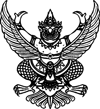                    บันทึกข้อความ                   บันทึกข้อความ                   บันทึกข้อความ                   บันทึกข้อความ                   บันทึกข้อความเรียน   ผู้อำนวยการโรงเรียนบ้านน้ำสวย 
               ขอรายงานผลการพิจารณาจ้างทาสีรั้ว โดยวิธีเฉพาะเจาะจง ดังนี้* ราคาที่เสนอ และราคาที่ตกลงจ้าง เป็นราคารวมภาษีมูลค่าเพิ่มและภาษีอื่น ค่าขนส่ง ค่าจดทะเบียน และค่าใช้จ่ายอื่นๆ ทั้งปวง
               เกณฑ์การพิจารณาผลการยื่นข้อเสนอครั้งนี้ จะพิจารณาตัดสินโดยใช้หลักเกณฑ์ราคา
               โรงเรียนบ้านน้ำสวย พิจารณาแล้ว เห็นสมควรจัดจ้างจากผู้เสนอราคาดังกล่าว
               จึงเรียนมาเพื่อโปรดพิจารณา หากเห็นชอบขอได้โปรดอนุมัติให้สั่งซื้อสั่งจ้างจากผู้เสนอราคาดังกล่าว
ประกาศ โรงเรียนบ้านน้ำสวย
เรื่อง ประกาศผู้ชนะการเสนอราคา จ้างทาสีรั้ว  โดยวิธีเฉพาะเจาะจง
--------------------------------------------------------------------                ตามที่ โรงเรียนบ้านน้ำสวย ได้มีโครงการ จ้างทาสีรั้ง โดยวิธีเฉพาะเจาะจง  นั้น
               ทาสีรั้ว จำนวน ๑ งาน ผู้ได้รับการคัดเลือก   ได้แก่ ห้างหุ้นส่วนจำกัด กล้าหาญการก่อสร้าง  โดยเสนอราคา   เป็นเงินทั้งสิ้น    ๔๖,๒๐๐.๐๐     บาท   (สี่หมื่นหกพันสองร้อยบาทถ้วน)   รวมภาษีมูลค่าเพิ่มและภาษีอื่น ค่าขนส่ง ค่าจดทะเบียน และค่าใช้จ่ายอื่นๆ ทั้งปวง                                                                            ประกาศ ณ วันที่   ๖  มีนาคม  พ.ศ. ๒๕๖๑ที่รายการราคาต่อหน่วยจำนวนรวมเป็นเงินหมายเหตุ1.ทาสีรั้ว โรงเรียนบ้านน้ำสวยตำบลบางริ้น อำเภอเมือง จังหวัดระนองตามใบเสนอราคาลงวันที่๖ มีนาคม ๒๕๖๑๔๖,๒๐๐1 งาน๔๖,๒๐๐ราคาสินค้า๔๓,๑๗๗.๕๗ภาษีมูลค่าเพิ่ม๓,๐๒๒.๔๓ราคารวมทั้งสิ้น๔๖,๒๐๐.๐๐ห้างหุ้นส่วนจำกัด กล้าหาญการก่อสร้าง๙ ถนนลุวัง ตำบลเขานิเวศน์ อำเภอเมือง จังหวัดระนอง ๘๕๐๐๐สรุปค่าปรับปรุง ซ่อมแซมห้างหุ้นส่วนจำกัด กล้าหาญการก่อสร้าง๙ ถนนลุวัง ตำบลเขานิเวศน์ อำเภอเมือง จังหวัดระนอง ๘๕๐๐๐สรุปค่าปรับปรุง ซ่อมแซมห้างหุ้นส่วนจำกัด กล้าหาญการก่อสร้าง๙ ถนนลุวัง ตำบลเขานิเวศน์ อำเภอเมือง จังหวัดระนอง ๘๕๐๐๐สรุปค่าปรับปรุง ซ่อมแซมห้างหุ้นส่วนจำกัด กล้าหาญการก่อสร้าง๙ ถนนลุวัง ตำบลเขานิเวศน์ อำเภอเมือง จังหวัดระนอง ๘๕๐๐๐สรุปค่าปรับปรุง ซ่อมแซมห้างหุ้นส่วนจำกัด กล้าหาญการก่อสร้าง๙ ถนนลุวัง ตำบลเขานิเวศน์ อำเภอเมือง จังหวัดระนอง ๘๕๐๐๐สรุปค่าปรับปรุง ซ่อมแซมห้างหุ้นส่วนจำกัด กล้าหาญการก่อสร้าง๙ ถนนลุวัง ตำบลเขานิเวศน์ อำเภอเมือง จังหวัดระนอง ๘๕๐๐๐สรุปค่าปรับปรุง ซ่อมแซมลำดับที่รายการค่างานต้นทุนFactor Fค่าก่อสร้างหมายเหตุลำดับที่รายการหน่วย : บาทFactor Fหน่วย : บาทหมายเหตุ1ส่วนค่างานต้นทุน             35,343.72        1.3074      46,208.38 รวมค่าก่อสร้าง     46,208.38             (สี่หมื่นหกพันสองร้อยบาทถ้วน)            (สี่หมื่นหกพันสองร้อยบาทถ้วน)            (สี่หมื่นหกพันสองร้อยบาทถ้วน)ยอดสุทธิ     46,200.00 ลำดับที่รายการค่าก่อสร้างหมายเหตุลำดับที่รายการหน่วย : บาทหมายเหตุสรุป1ส่วนค่างาน                  46,200.00 สรุปรวมค่าก่อสร้างเป็นเงินทั้งสิ้น                  46,200.00 สรุป(สี่หมื่นหกพันสองร้อยบาทถ้วน)                                                  ลำดับที่รายการจำนวนหน่วยวัสดุวัสดุค่าแรงงานค่าแรงงานรวมค่าวัสดุหมายเหตุ                                                  ลำดับที่รายการจำนวนหน่วยราคาต่อหน่วยจำนวนเงินราคาต่อหน่วยจำนวนเงินและค่าแรงงานหมายเหตุ1งานทาสี- สีอะครีลิค 100% มอก.2321-2549286.30 ตร.ม.60 17,178.00 34   9,734.20  26,912.20  - สีทาเหล็ก  71.39 ตร.ม.30   2,141.70 38   2,712.82   4,854.52  - ค่าแรงขูดล้างสีเดิม 357.70 ตร.ม.--10   3,577.00   3,577.00 รวมรวมรวมรวมรวม 19,319.70  16,024.02  35,343.72 ลำดับรายการจำนวนหน่วยราคาต่อหน่วย(บาท)จำนวนเงิน (บาท)๑จ้างทาสีรั้ว๑งาน๔๖,๒๐๐.๐๐๔๖,๒๐๐.๐๐(สี่หมื่นหกพันสองร้อยบาทถ้วน)(สี่หมื่นหกพันสองร้อยบาทถ้วน)(สี่หมื่นหกพันสองร้อยบาทถ้วน)รวมเป็นเงินรวมเป็นเงิน๔๓,๑๗๗.๕๗(สี่หมื่นหกพันสองร้อยบาทถ้วน)(สี่หมื่นหกพันสองร้อยบาทถ้วน)(สี่หมื่นหกพันสองร้อยบาทถ้วน)ภาษีมูลค่าเพิ่มภาษีมูลค่าเพิ่ม๓,๐๒๒.๔๓(สี่หมื่นหกพันสองร้อยบาทถ้วน)(สี่หมื่นหกพันสองร้อยบาทถ้วน)(สี่หมื่นหกพันสองร้อยบาทถ้วน)รวมเป็นเงินทั้งสิ้นรวมเป็นเงินทั้งสิ้น๔๖,๒๐๐.๐๐เรียน   ผู้อำนวยการโรงเรียนบ้านน้ำสวย                                    ได้ส่งเอกสารเพื่อเบิกจ่ายเงิน ตามที่ โรงเรียนบ้านน้ำสวย ได้จ้างทาสีรั้ว    โดยวิธีเฉพาะเจาะจง  กับ ห้างหุ้นส่วนจำกัด กล้าหาญการก่อสร้าง เป็นเงินทั้งสิ้น ๔๖,๒๐๐.๐๐ บาท หักภาษี  ณ ที่จ่าย  ๔๓๑.๗๘  บาท ค่าปรับ  -  บาท  คงจ่ายจริง  ๔๕,๗๖๘.๒๒  บาท  ซึ่งได้เป็นราคารวมภาษีมูลค่าเพิ่มแล้ว  ตามหนังสือสั่งซื้อสัญญาเลขที่  ๑๓/๒๕๖๑  ลงวันที่  ๖  มีนาคม  ๒๕๖๑  นั้น                                    ได้ส่งเอกสารเพื่อเบิกจ่ายเงิน ตามที่ โรงเรียนบ้านน้ำสวย ได้จ้างทาสีรั้ว    โดยวิธีเฉพาะเจาะจง  กับ ห้างหุ้นส่วนจำกัด กล้าหาญการก่อสร้าง เป็นเงินทั้งสิ้น ๔๖,๒๐๐.๐๐ บาท หักภาษี  ณ ที่จ่าย  ๔๓๑.๗๘  บาท ค่าปรับ  -  บาท  คงจ่ายจริง  ๔๕,๗๖๘.๒๒  บาท  ซึ่งได้เป็นราคารวมภาษีมูลค่าเพิ่มแล้ว  ตามหนังสือสั่งซื้อสัญญาเลขที่  ๑๓/๒๕๖๑  ลงวันที่  ๖  มีนาคม  ๒๕๖๑  นั้น                                    ได้ส่งเอกสารเพื่อเบิกจ่ายเงิน ตามที่ โรงเรียนบ้านน้ำสวย ได้จ้างทาสีรั้ว    โดยวิธีเฉพาะเจาะจง  กับ ห้างหุ้นส่วนจำกัด กล้าหาญการก่อสร้าง เป็นเงินทั้งสิ้น ๔๖,๒๐๐.๐๐ บาท หักภาษี  ณ ที่จ่าย  ๔๓๑.๗๘  บาท ค่าปรับ  -  บาท  คงจ่ายจริง  ๔๕,๗๖๘.๒๒  บาท  ซึ่งได้เป็นราคารวมภาษีมูลค่าเพิ่มแล้ว  ตามหนังสือสั่งซื้อสัญญาเลขที่  ๑๓/๒๕๖๑  ลงวันที่  ๖  มีนาคม  ๒๕๖๑  นั้น                                    จึงเรียนมาเพื่อโปรดดำเนินการเบิกจ่ายเงินให้ต่อไป                                     จึงเรียนมาเพื่อโปรดดำเนินการเบิกจ่ายเงินให้ต่อไป                                     จึงเรียนมาเพื่อโปรดดำเนินการเบิกจ่ายเงินให้ต่อไป                                     รหัสผู้ขาย      ๐๑๐๕๕๑๓๐๐๔๗๖๘ลงชื่อ........................................เจ้าหน้าที่การเงิน      (นางดาวรุ่ง  จิตอาสา)ลงชื่อ.........................................หัวหน้าเจ้าหน้าที่การเงิน    (นางโฉมฉาย  ดาวกระจ่าง)ทราบ/อนุมัติ                                            ลงชื่อ..........................................                                                 (นายรักเด็ก  แสนจริงใจ)                                            ผู้อำนวยการโรงเรียนบ้านน้ำสวย                                               วันที่  ๒๗  มีนาคม  ๒๕๖๑                                    รหัสผู้ขาย      ๐๑๐๕๕๑๓๐๐๔๗๖๘ลงชื่อ........................................เจ้าหน้าที่การเงิน      (นางดาวรุ่ง  จิตอาสา)ลงชื่อ.........................................หัวหน้าเจ้าหน้าที่การเงิน    (นางโฉมฉาย  ดาวกระจ่าง)ทราบ/อนุมัติ                                            ลงชื่อ..........................................                                                 (นายรักเด็ก  แสนจริงใจ)                                            ผู้อำนวยการโรงเรียนบ้านน้ำสวย                                               วันที่  ๒๗  มีนาคม  ๒๕๖๑                                    รหัสผู้ขาย      ๐๑๐๕๕๑๓๐๐๔๗๖๘ลงชื่อ........................................เจ้าหน้าที่การเงิน      (นางดาวรุ่ง  จิตอาสา)ลงชื่อ.........................................หัวหน้าเจ้าหน้าที่การเงิน    (นางโฉมฉาย  ดาวกระจ่าง)ทราบ/อนุมัติ                                            ลงชื่อ..........................................                                                 (นายรักเด็ก  แสนจริงใจ)                                            ผู้อำนวยการโรงเรียนบ้านน้ำสวย                                               วันที่  ๒๗  มีนาคม  ๒๕๖๑